MinutesFriday, October 16  In attendance:David Holloway-Big Bend CC, John Cleary-Gray’s Harbor CC, Terry Taylor-Shoreline CollegeKaren Halpern-South Puget Sound CC, Ann Murkowski-North Seattle C, Rob Vogel-Spokane CC, Jennifer Whetham-SBCTC Sam Alkhali-Highline College, Sally Sheehy- Franklin Hsu-Bates Technical CollegeJim Drinkwine-Whatcom Lauren Zavrel-Clark College, Aaron Leavitt- Patricia Atkinson-Clark College, Kristin Copeland- Clover Clark Technical CollegeJerry Lewis-Columbia Basin College Bill Moore-SBCTC Andi Zamora-Jason Nix-Spokane Falls, Esther Sunde-South Seattle C, Tiffanie Maule- Pierce CollegeDenise Vaughn -Seattle Central CJennifer Vaughn – Walla Walla CCJody Peterson -Centralia College1:00 – 1:10 pm		Call to order; Zoom adjustments, etc.February meeting? Terry is waiting to hear from advocacy committee and Arlen to determine the best time since that is the meeting when we connect with legislature.In the meantime, keep space in mid Feb open, around Feb 14This meeting is live captioned as a model of accessibility best practice. It can be done for power point or google February meeting? 1:10 - 1:55 pm		SBCTC Report Bill Moore and Jen WhethamJen WhethamOVERVIEW on slide deckAgency/ED division hires: new directors -EDI, Workforce, BEdA. HR Directorhow SBCTC is interpreting executive order how change in national leadership will change things or not, CTC link Executive Order from US PresJan Yoshiwara has worked with AG very closely: in a nutshell, the exec order does not affect SBCTC; it applies only to Fed funding; a lot of our agencies use state/local funds and contracts.It will most likely be reversed with new president; legislation in process to mitigate effectsJen brought for the question of the executive order: do we need a special session to discuss it? Should we read it first? Should we have a special session in between meetings? Discussion on list serv? No decision at this time. See the CTC link on SBCTC website for more info about Deployment groups and the CTC Link Blog.CTC Link Blog: should we invite the project manager of CTC link to FACTC to explain more in depth? No decision at this time. ATL Update (see links on slide deck)On-going: antiracist writing assessment ecologyFunded by a grant from college SPARKGuiding principles have been createdLife boat Strategy Seminars & communities of practice for STEM , world languages and corrections have formalized a faculty leadership structure in ways that nurture faculty growing leadership skills September: Fall Faculty InstituteLeading with racial equity at this time in COVIDOver 800 registered successfully with new model: rather than faculty registering and requesting funds individually, a license was issued per institution that allowed all faculty at that institution to attend.Completely online, working on follow-up workshops: ie increasing retention and completion of on-line course; creating faculty development that covers messy-ness and allConstellations framework as a foundation for anti-racist workSpring ATL conference will be completely onlineTheme: leading with racial equity and teaching onlineMay use same funding model as faculty institute, and with fewer concurrent sessions. What about additional communities of practice? Jen is stretched thin; needs to think about how to make them happen Prof tech? Jim Drinkwine reportedBootcamp instruction: new curriculum online this summer, synchronous through zoom, 3 days in a row. Bootcamp to help prof tech instructors coming from industry who have never taught to develop lessons, classroom management, develop/present content in a meaningful wayFree training while compensating facultyWorkforce communities of practice Working with workforce deans to support programs2:00 – 2:55		Arlen Harris, Legislative UpdateHow does FACTC interact with legislature given zoom meetings and inability to go to Olympia for Feb meeting? There are tours with masks and social distanceLeg session will be as we have been doing classHow will legislation be introduced when the process has been hands on, face to face?Staffing capacity for virtual committee hearings limited at this time, but there are usually 24 hearings a day for various committees.Now: Limited to 4 total hearings a day for all How does one testify on legislation? This is one among questions still to be resolved.One bonus: Online is not less expensive to create deliverables. Faculty are the heroes of the last 7 months in work that has been done.What came out of legislative session in MarchChaos after spring break classes onlineGov saw hardship and vetoed $400 million on budget requests that had been madeMuch of approved expenditures at riskJune revenue down $4 billionSept rev forecast: 1/2 of June; other than restaurants and tourism, most parts of economy moving forward; digital divide is obvious; Nov expected to be even less$2 billion must be cut in next the biennium, however, much of the budget is untouchable in safety netCan reduce higher ed, local projects#1 priority is to protect previously made investments and involves all of system to be involved: 2 areas wantingEquitable economic recovery – redesign curriculum with equity lens not freeWorkforce training – last year, 1-time infusion of training money; want to continue; WA worker retraining & scaling up; encourage displaced workers to take advantage before benefits run outIf the SBCTC system is an economic driver, why make cuts? 75 % of budget cannot be touched, but higher ed is not protectedWA college grant is separate for undocumented studentsThe state needs more progressive tax systemHow do we engage with legislature in this zoom world? Attend Town halls scheduled before legislative sessionsSubscribe to legislative newsletters for schedulesASK legislators, when you go to Olympia, how they are going to support (name your district college).RESOURCES: SBCTC website, voters’ guides per counties, https://voter.votewa.gov/WhereTO Vote. aspx2021 will be a 105-day session; we can connect with legislators in FebFriday, October 23  1:00 – 1:10 pm		Call to order; Zoom adjustments, etc.Attendance: Angela Russell-Wenatchee (for Amy Shenk)Terry Taylor-Shoreline CollegeRick Geist-South Puget Sound CCJohn Cleary-Grey’s HarborDavid Holliway-Big Bend CCAnn Murkowski-North Seattle CollegeJennifer Vaughn-Walla Walla CCOussama (Sam) AlkhaliliPatricia Atkinson-Clark CollegeTran Phung-sub for Jim Drinkwine -Watcom CCJason Nix-Spokane Falls CCFranklin Hsu-Bates Technical CollegeAaron Leavitt-Greenriver CollegeLauren Zavrel-Clark CollegeRob Vogel-Spokane Community CollegeTiffanie Maule-Pierce CollegeAndi Zamora-Bellingham Technical CollegeLucas Myers-Lower ColumbiaBill Moore-SBCTCJennifer Wetham – SBCTCKristi Wellington-Baker - SBCTC1:10 - 2:00 pm		Officers’ Reports:Communications:  Oussama (Sam) Alkhalili, HighlineHighline faculty senate chair, has taken over Sally Sheehy; is continuing to work on revamping website to make it more attractive and share communications; let him know if you have changes for websiteSecretary: Denise Vaughn, Seattle CentralSorry I didn’t make it to the spring meeting; I am committed to getting minutes to you for every meeting this year.Treasurer: Rob Vogel, SpokaneSee budget in chat$11,699.03Raised question about whether to forget about collecting dues as college budgets are tight. Decision made to continue to collect and build our account as there will be a future. Vice-president: Jody Petersen, CentraliaToday is furlough for Centralia and thus not present today. Jody’s report: Rick Geist from Renton Tech is a new rep; waiting to hear from Tacoma; Jody and Terry will cross check their lists for accurate list.President: Terry Taylor, ShorelineIn the future, would like FACTC to be part of WACTC lists so this is tracked by college presidents. The legislative advocacy committee meeting is after election with Arlen to discuss ways in which FACTC can be involved in legislative advocacy given that we cannot meet F:F and host a reception.Met with Carly Schiffler and others at SBCTC before going remote about expanded role for FACTC; will meet in Nov to pick up the conversationCollege Reports and general discussion – no minutes/no recording2:05 – 2:15 pm	Kristi Wellington Baker, Student Success Center Director, Guided Pathways, SBCTC How is it going? How can FACTC be helpful in spreading the news across the state? See launch screen in PPt from last yearA plan was laid out, and COVID has interfered with plan, roll out, funding and focus There are 3 big goals: increase completion, close equity gaps, develop change leadership capacitiesHow do we have emphasis-based change in the middle of a pandemic? Looking to identify more meaningful ways of engaging folksHow do we assure that there is meaningful ways of engagement and not just lots of it?Frameworks are being changed in the midst of COVID in acknowledgement of adaptations/redesign happening as a result of going online and what is possible in training and involvement, as well as how difficult it is for allSlide: 2020 scaling guided pathways key system strategiesEngagement, data literacy, teaching & learning, action planning, accountability, celebrateSchedule of reports: accountability report is going on now, but delayed from summerCELEBRATE: amazing progress is emerging in interesting waysThere is a change in trend patterns that show strategies are workingTechnical assistance modelImplementation of affinity networks with coaching based on communities of practiceBudget? Legislature has not met, it is ambiguous: how much? Revenue short falls are significantNovember revenue forecast will have news about WIA fundingNothing can be determined until fed/state elections are fully decided Faculty are being cut due to budget issues at some colleges, and this affects implementation of pathways goalsBasic Skills – Pathways is an integrated model; colleges are held accountable for their maps with BS as a starting point. Onboarding messaging to students to ensure them they are college material involves faculty2:37 – 3:00 pm	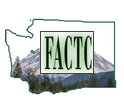   Fall 2020 Meetings Dates:  October 16 & 23 1:00-3:00pmLocation:  Zoom